ΚΟΙΝΩΝΙΚΟ ΠΟΛΥΚΕΝΤΡΟ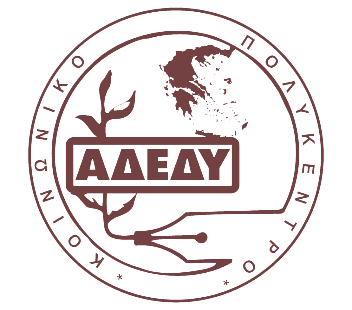 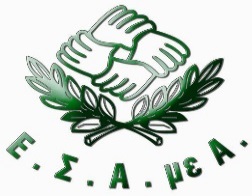                                                       σε συνεργασία με τοΠαρατηρητήριο Θεμάτων Αναπηρίας της   Εθνικής Συνομοσπονδίας Ατόμων με Αναπηρία ΦΟΡΜΑ ΔΗΛΩΣΗΣ ΣΥΜΜΕΤΟΧΗΣ Ημερίδα με θέμα: «Εργαζόμενοι με αναπηρία/χρόνια πάθηση και εργαζόμενοι γονείς/κηδεμόνες παιδιών με αναπηρία/χρόνια πάθηση στον Δημόσιο Τομέα»Παρακαλούμε να αποστείλετε συμπληρωμένη την παρούσα φόρμα στην ηλεκτρονική διεύθυνση sgeorgopoulou@esaea.gr το αργότερο έως την 29η Μαρτίου 2019 και ώρα 12 μ.μ.ΟΝΟΜΑ	ΕΠΩΝΥΜΟ 	ΕΠΩΥΝΥΜΙΑ ΦΟΡΕΑ	ΣΤΟΙΧΕΙΑ ΕΠΙΚΟΙΝΩΝΙΑΣ (ΤΗΛΕΦΩΝΟ/ EMAIL)ΓΙΑ ΤΗΝ ΚΑΛΥΤΕΡΗ ΕΞΥΠΗΡΕΤΗΣΗ ΣΑΣ ΔΗΛΩΣΤΕ ΤΗΝ ΚΑΤΗΓΟΡΙΑ ΤΗΣ ΑΝΑΠΗΡΙΑΣ ΣΑΣΧΡΗΣΤΗΣ ΑΝΑΠΗΡΙΚΟΥ ΑΜΑΞΙΔΙΟΥ  ΚΩΦΩΣΗ ΤΥΦΛΩΣΗΑΛΛΟ: 